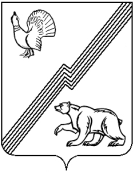 АДМИНИСТРАЦИЯ ГОРОДА ЮГОРСКАХанты-Мансийского автономного округа – Югры РАСПОРЯЖЕНИЕ  от 02.11.2015                                                                                                                                №  523О формировании муниципальныхрезервов управленческих кадров в городе ЮгорскеВ соответствии с Порядком формирования муниципальных резервов управленческих кадров в  городе Югорске, утвержденным постановлением главы города Югорска от 06.07.2015 № 35 «О Порядке формирования муниципальных резервов управленческих кадров в  городе Югорске»:1. Объявить конкурс для формирования резерва управленческих кадров  для замещения должности руководителей муниципальных учреждений и муниципальных предприятий города Югорска  (приложение).2. Уполномоченным лицам органов администрации города Югорска, курирующим муниципальные предприятия, организовать работу по формированию резерва управленческих кадров.  3. Управлению экономической политики (И.В. Грудцына) обеспечить опубликование объявления о конкурсе в газете «Югорский Вестник» и разместить его на официальном сайте администрации города Югорска.4. Контроль за выполнением распоряжения возложить на заместителя главы администрации города Югорска А.В. Бородкина.Главы администрации города Югорска                                                                                                                  М.И. БодакПриложениек распоряжениюадминистрации города Югорскаот 02.11.2015 № 523Администрация города Югорска объявляет конкурс для формирования резерва управленческих кадров для замещения должностей руководителей муниципальных учреждений	  и муниципальных предприятий города Югорска:1.  Директор муниципального унитарного предприятия «Югорскэнергогаз».2. Для включения в резерв на замещение должности директора  муниципального унитарного предприятия «Югорскэнергогаз» установить следующие квалификационные требования:- высшее профессиональное  (техническое или инженерно-экономическое) образование                      и стаж работы на руководящих должностях в соответствующей профилю предприятия отрасли не менее 5 лет. 3. Для замещения должности руководителя муниципального унитарного предприятия обязательно знание Конституции Российской Федерации, трудового законодательства, федеральных законов и иных нормативных правовых актов Российской Федерации, законов и иных нормативных правовых актов Ханты-Мансийского автономного округа-Югры, муниципальных нормативных правовых актов, регламентирующих производственно-хозяйственную и финансово-экономическую деятельность по профилю деятельности предприятия. Знания в смежных областях, важных для успешного руководства (экономика, финансы, менеджмент, маркетинг, юриспруденция, логистика). Навыки организаторской работы, ведение деловых переговоров и переговоров                            по подготовке и заключению   коллективных договоров и регулирования социально-трудовых отношений, стратегического планирования и координирования управленческой деятельности, умение работать на персональном компьютере с информационными программными продуктами. Обязательны навыки нормотворческой деятельности, планирования индивидуальной                         и совместной деятельности, в организации работы по управлению персоналом, в области охраны труда и пожарной безопасности.4. Для участия в конкурсе гражданин представляет следующие документы:- личное заявление;- собственноручно заполненную и подписанную анкету кандидата на включение в резерв управленческих кадров по форме, согласно приложению к Порядку конкурсного отбора кандидатов для включения в муниципальный резерв управленческих кадров, утвержденному постановлением главы города Югорска от 06.07.2015 № 35 «О Порядке формирования муниципальных резервов управленческих кадров в  городе Югорске», с приложением фотографии формата 3х4;- копию паспорта (паспорт предъявляется лично по прибытии на конкурс);- копии документов об образовании, профессиональной переподготовке, повышении квалификации, стажировке, присвоении ученой степени, ученого звания (если таковые имеются), заверенные нотариально или кадровыми службами по месту работы (службы);- копию трудовой книжки или иные документы, подтверждающие трудовую (служебную) деятельность, заверенные нотариально или кадровыми службами по месту работы (службы).5. Документы на участие в конкурсе, указанные в пункте 4, в течение 30 дней со дня объявления о приеме документов, предоставляются в отдел по труду управления экономической политики администрации города Югорска по адресу: г. Югорск, ул. 40 лет Победы, д. 11, каб. 315, телефон/ факс (34675) 50042, уполномоченное лицо - Тарасенко Алла Витальевна.